Instytut Dziennikarstwa i Komunikacji Społecznej KUL JPII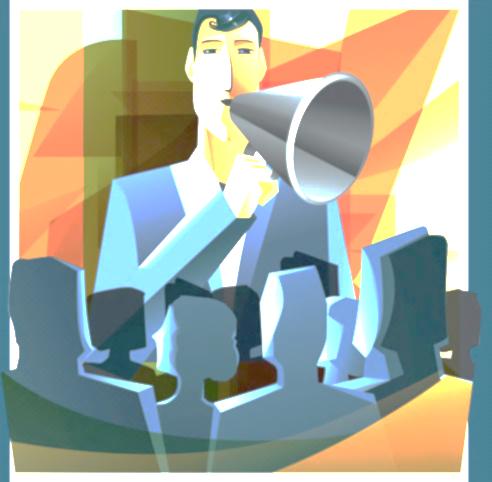 Katedra Kultury MedialnejKoło Naukowe Studentów Dziennikarstwa i Komunikacji Społecznejzapraszają naStudenckie spotkania komunikacji:Kompetencje medialne w społeczeństwie informacyjnym09 maja 2011	9.30- 9.45 Otwarcie, słowo wstępne Marta Mroczek - Przewodnicząca Koła Naukowego Studentów Dziennikarstwa i Komunikacji Społecznej Prof. dr hab. Karol Klauza - Dyrektor Instytutu Dziennikarstwa i Komunikacji Społecznej9.45 – 10.15	Prof. zw. dr hab. Leon Dyczewski OFMConv - Kierownik Katedry Kultury      Medialnej: Kultura – media – edukacja – kompetencja 10.15 – 12.15 	Prezentacje studentów - prowadzenie: Marta MroczekDominik Mikołajczyk: Pseudowydarzenia, a tworzenie informacjiMateusz Zdanowicz: Tabloidyzacja prasy na przykładzie wybranych tygodników w PolsceBarbara Mazurek: Obraz Kościoła katolickiego kreowany w magazynie „Newsweek. Polska” w latach 2006-2009 Lilia Borhulewicz: Obraz katastrofy smoleńskiej kreowany w magazynie „Newsweek. Polska” w 2010 rokuAneta Lach: Prowokacja w wystąpieniach telewizyjnych Janusza Palikota Ewelina Baryła: Funkcja kampanii społecznej „Kocham nie biję” Katarzyna Rzucidło: Wizerunek Bronisława Komorowskiego w „Rzeczpospolitej” i „Gazecie Wyborczej”Anna Mołodowiec: Pieśni tradycyjne w muzyce współczesnej na przykładzie działań Lubelskiej Fundacji „Muzyka Kresów”12.15- 13.00	Przerwa kawowa13.00 – 14.30 Panel dyskusyjny: Różnorodność kompetencji  moderator - Krzysztof Kulasza; uczestnicy - dr Anna Sugier-Szerega: Kompetencje odczytywania kultury popularnej, dr Justyna Szulich-Kałuża: Umiejętność odczytu przekazu medialnego, dr Robert Szwed: Kompetencje rozumienia sondaży, ks. dr Marek Pytko: Kompetencje rozumienia problemów religijnych,               dr Małgorzata Sławek-Czochra: Kompetencje odczytu symboliki przestrzeni miejskiej, mgr Joanna Szegda: Kompetencje informowania w internecie, mgr Grzegorz Winnicki: Użyteczność kompetencji informacyjnej w bibliotece14.30 - 15.00	Przerwa kawowa15.00 - 16.00	Panel dyskusyjny: Perspektywy kompetencji medialnych w opinii studentówmoderator – Ks. Michał Klementowicz uczestnicy – Michał Adamczyk, Jakub Hap, Bartosz Kępa, Alicja Mataczyńska, Agnieszka Ogórek 16.00- 16.30	Komunikacja artystyczna 16.30 – 16.45	Podsumowanie i zamknięcie spotkania –  dr Anna Sugier-Szerega, adiunkt Katedry Kultury MedialnejSpotkanie:   Droga Męczenników Majdanka,   budynek nr 2,   sala 241